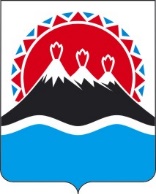 МИНИСТЕРСТВО СЕЛЬСКОГО ХОЗЯЙСТВА, ПИЩЕВОЙ И ПЕРЕРАБАТЫВАЮЩЕЙ ПРОМЫШЛЕННОСТИ КАМЧАТСКОГО КРАЯПРИКАЗг. Петропавловск-КамчатскийПРИКАЗЫВАЮ:1. Признать утратившими силу приказы Министерства сельского хозяйства, пищевой и перерабатывающей промышленности Камчатского края согласно прилагаемому перечню к настоящему приказу.2. Настоящий приказ вступает в силу после дня его официального опубликования и распространяется на правоотношения, возникшие с 1 января 2023 года.Приложение к Приказу Министерства сельского хозяйства, пищевой и перерабатывающей промышленности Камчатского края от [Дата регистрации] № [Номер документа]Перечень признаваемых утратившими силу приказов Министерства сельского хозяйства, пищевой и перерабатывающей промышленности Камчатского края1. Приказ Министерства сельского хозяйства, пищевой и перерабатывающей промышленности Камчатского края от 27 января 2014 года № 29/14 «Об утверждении Порядка предоставления субсидии на возмещение предприятиям пищевой и перерабатывающей промышленности Камчатского края части затрат на приобретение оборудования и специализированной техники». 2. Приказ Министерства сельского хозяйства, пищевой и перерабатывающей промышленности Камчатского края от 24 февраля 2014 года 
№ 29/41 «О внесении изменений в Приложение № 2 приказа Министерства сельского хозяйства, пищевой и перерабатывающей промышленности Камчатского края от 27 января 2014 года № 29/14 «Об утверждении Порядка предоставления субсидии на возмещение предприятиям пищевой и перерабатывающей промышленности Камчатского края части затрат на приобретение оборудования и специализированной техники».3. Приказ Министерства сельского хозяйства, пищевой и перерабатывающей промышленности Камчатского края от 30 октября 2014 года 
№ 29/177 «О внесении изменений в приказ Министерства сельского хозяйства, пищевой и перерабатывающей промышленности Камчатского края от 27 января 2014 года № 29/14 «Об утверждении Порядка предоставления субсидии на возмещение предприятиям пищевой и перерабатывающей промышленности Камчатского края части затрат на приобретение оборудования и специализированной техники».4. Приказ Министерства сельского хозяйства, пищевой и перерабатывающей промышленности Камчатского края от 21 ноября 2014 года 
№ 29/199 «О внесении изменений в приложение № 1 приказа Министерства сельского хозяйства, пищевой и перерабатывающей промышленности Камчатского края от 27 января 2014 года № 29/14 «Об утверждении Порядка предоставления субсидии на возмещение предприятиям пищевой и перерабатывающей промышленности Камчатского края части затрат на приобретение оборудования и специализированной техники».5. Приказ Министерства сельского хозяйства, пищевой и перерабатывающей промышленности Камчатского края от 20 мая 2015 года 
№ 29/64 «О внесении изменений в приложение № 1 приказа Министерства сельского хозяйства, пищевой и перерабатывающей промышленности Камчатского края от 27 января 2014 года № 29/14 «Об утверждении Порядка предоставления субсидии на возмещение предприятиям пищевой и перерабатывающей промышленности Камчатского края части затрат на приобретение оборудования и автотранспорта».6. Приказ Министерства сельского хозяйства, пищевой и перерабатывающей промышленности Камчатского края от 07 октября 2015 года 
№ 29/144 «О внесении изменений в Приложение № 2 приказа Министерства сельского хозяйства, пищевой и перерабатывающей промышленности Камчатского края от 27 января 2014 года № 29/14 «Об утверждении Порядка предоставления субсидии на возмещение предприятиям пищевой и перерабатывающей промышленности Камчатского края части затрат на приобретение оборудования и автотранспорта».7. Приказ Министерства сельского хозяйства, пищевой и перерабатывающей промышленности Камчатского края от 19 августа 2015 года 
№ 29/119 «О внесении изменений в приказ Министерства сельского хозяйства, пищевой и перерабатывающей промышленности Камчатского края от 27 января 2014 года № 29/14 «Об утверждении Порядка предоставления субсидии на возмещение предприятиям пищевой и перерабатывающей промышленности Камчатского края части затрат на приобретение оборудования и автотранспорта».8. Приказ Министерства сельского хозяйства, пищевой и перерабатывающей промышленности Камчатского края от 19 февраля 2016 года 
№ 29/15 «О внесении изменений в приказ Министерства сельского хозяйства, пищевой и перерабатывающей промышленности Камчатского края от 27 января 2014 года № 29/14 «Об утверждении Порядка предоставления субсидии на возмещение предприятиям пищевой и перерабатывающей промышленности Камчатского края части затрат на приобретение оборудования и автотранспорта».9. Приказ Министерства сельского хозяйства, пищевой и перерабатывающей промышленности Камчатского края от 13 марта 2017 года 
№ 29/29 «О внесении изменений в приказ Министерства сельского хозяйства, пищевой и перерабатывающей промышленности Камчатского края от 27.01.2014 № 29/14 «Об утверждении Порядка предоставления субсидии на возмещение предприятиям пищевой и перерабатывающей промышленности Камчатского края части затрат на приобретение оборудования и автотранспорта».10. Приказ Министерства сельского хозяйства, пищевой и перерабатывающей промышленности Камчатского края от 26.07.2017 года 
№ 29/102 «О внесении изменений в Приложения приказа Министерства сельского хозяйства, пищевой и перерабатывающей промышленности Камчатского края от 27.01.2014 № 29/14 «Об утверждении Порядка предоставления субсидии на возмещение предприятиям пищевой и перерабатывающей промышленности Камчатского края части затрат на приобретение оборудования и автотранспорта».11. Приказ Министерства сельского хозяйства, пищевой и перерабатывающей промышленности Камчатского края от 16 января 2018 года 
№ 29/4 «О внесении изменений в приложение № 1 к приказу Министерства сельского хозяйства, пищевой и перерабатывающей промышленности Камчатского края от 27.01.2014 № 29/14 «Об утверждении Порядка предоставления субсидии на возмещение предприятиям пищевой и перерабатывающей промышленности Камчатского края части затрат на приобретение оборудования и автотранспорта».12. Приказ Министерства сельского хозяйства, пищевой и перерабатывающей промышленности Камчатского края от 14.02.2018 года 
№ 29/18 «О внесении изменений в приказ Министерства сельского хозяйства, пищевой и перерабатывающей промышленности Камчатского края от 27.01.2014 № 29/14 «Об утверждении Порядка предоставления субсидии на возмещение предприятиям пищевой и перерабатывающей промышленности Камчатского края части затрат на приобретение оборудования и автотранспорта».13. Приказ Министерства сельского хозяйства, пищевой и перерабатывающей промышленности Камчатского края от 27.04.2018 года 
№ 29/59 «О внесении изменений в приказ Министерства сельского хозяйства, пищевой и перерабатывающей промышленности Камчатского края от 27.01.2014 № 29/14 «Об утверждении Порядка предоставления субсидии на возмещение предприятиям пищевой и перерабатывающей промышленности Камчатского края части затрат на приобретение оборудования и автотранспорта».14. Приказ Министерства сельского хозяйства, пищевой и перерабатывающей промышленности Камчатского края от 03 сентября 2018 года 
№ 29/109 «О внесении изменений в Приложение № 1 приказа Министерства сельского хозяйства, пищевой и перерабатывающей промышленности Камчатского края от 27.01.2014 № 29/14 «Об утверждении Порядка предоставления субсидии на возмещение предприятиям пищевой и перерабатывающей промышленности Камчатского края части затрат на приобретение оборудования и автотранспорта».15. Приказ Министерства сельского хозяйства, пищевой и перерабатывающей промышленности Камчатского края от 04 июня 2019 года 
№ 29/51 «О внесении изменений в приказ Министерства сельского хозяйства, пищевой и перерабатывающей промышленности Камчатского края от 27.01.2014 № 29/14 «Об утверждении Порядка предоставления субсидии на возмещение предприятиям пищевой и перерабатывающей промышленности Камчатского края части затрат на приобретение оборудования и автотранспорта».16. Приказ Министерства сельского хозяйства, пищевой и перерабатывающей промышленности Камчатского края от 01 апреля 2020 года 
№ 29/30 «О внесении изменений в приказ Министерства сельского хозяйства, пищевой и перерабатывающей промышленности Камчатского края от 27.01.2014 № 29/14 «Об утверждении Порядка предоставления субсидии на возмещение предприятиям пищевой и перерабатывающей промышленности Камчатского края части затрат на приобретение оборудования и автотранспорта».17. Приказ Министерства сельского хозяйства, пищевой и перерабатывающей промышленности Камчатского края от 12 октября 2020 года 
№ 29/107 «О внесении изменений в приложение 1 к приказу Министерства сельского хозяйства, пищевой и перерабатывающей промышленности Камчатского края от 27.01.2014 № 29/14 «Об утверждении Порядка предоставления субсидии на возмещение предприятиям пищевой и перерабатывающей промышленности Камчатского края части затрат на приобретение оборудования и автотранспорта».18. Приказ Министерства сельского хозяйства, пищевой и перерабатывающей промышленности Камчатского края от 3 июня 2021 года 
№ 29/40 «О внесении изменений в приложения к приказу Министерства сельского хозяйства, пищевой и перерабатывающей промышленности Камчатского края от 27.01.2014 № 29/14 «Об утверждении Порядка предоставления субсидии на возмещение предприятиям пищевой и перерабатывающей промышленности Камчатского края части затрат на приобретение оборудования и автотранспорта».19. Приказ Министерства сельского хозяйства, пищевой и перерабатывающей промышленности Камчатского края от 15 декабря 2021 года 
№ 29/130 «О внесении изменений в приложение 1 к приказу Министерства сельского хозяйства, пищевой и перерабатывающей промышленности Камчатского края от 27.01.2014 № 29/14 «Об утверждении Порядка предоставления субсидии на возмещение предприятиям пищевой и перерабатывающей промышленности Камчатского края части затрат на приобретение оборудования и автотранспорта».20. Приказ Министерства сельского хозяйства, пищевой и перерабатывающей промышленности Камчатского края от 15.07.2022 № 29/93 «О внесении изменений в приказ Министерства сельского хозяйства, пищевой и перерабатывающей промышленности Камчатского края от 27.01.2014 № 29/14 «Об утверждении Порядка предоставления субсидии на возмещение предприятиям пищевой и перерабатывающей промышленности Камчатского края части затрат на приобретение оборудования и автотранспорта».21. Приказ Министерства сельского хозяйства, пищевой и перерабатывающей промышленности Камчатского края от 03.10.2022 № 29/139 «О внесении изменений в приказ Министерства сельского хозяйства, пищевой и перерабатывающей промышленности Камчатского края от 15.07.2022 № 29/93 «О внесении изменений в приказ Министерства сельского хозяйства, пищевой и перерабатывающей промышленности Камчатского края от 27.01.2014 № 29/14 «Об утверждении Порядка предоставления субсидии на возмещение предприятиям пищевой и перерабатывающей промышленности Камчатского края части затрат на приобретение оборудования и автотранспорта».22. Приказ Министерства сельского хозяйства, пищевой и перерабатывающей промышленности Камчатского края от 22.07.2022 № 29/99 «О внесении изменений в приложение 1 к приказу Министерства сельского хозяйства, пищевой и перерабатывающей промышленности Камчатского края от 27.01.2014 № 29/14 «Об утверждении Порядка предоставления субсидии на возмещение предприятиям пищевой и перерабатывающей промышленности Камчатского края части затрат на приобретение оборудования и автотранспорта».23. Приказ Министерства сельского хозяйства, пищевой и перерабатывающей промышленности Камчатского края от 14.10.2022 № 29/147 «О внесении изменений в часть 13 приложения 1 к приказу Министерства сельского хозяйства, пищевой и перерабатывающей промышленности Камчатского края от 27.01.2014 № 29/14 «Об утверждении Порядка предоставления субсидии на возмещение предприятиям пищевой и перерабатывающей промышленности Камчатского края части затрат на приобретение оборудования и автотранспорта».[Дата регистрации]№[Номер документа]О признании утратившими силу отдельных приказов Министерства сельского хозяйства, пищевой и перерабатывающей промышленности Камчатского краяМинистр[горизонтальный штамп подписи 1]В.П. Черныш